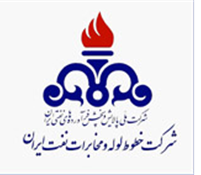 آگهي مناقصه عمومي یک  مرحله اي (2002001105000249)مناقصه گزار : شركت خطوط لوله و مخابرات نفت ايران – مدیریت کالاموضوع مناقصه: خرید3 قلم قطعات یدکی توربین روستون و EGT  به شماره تقاضای  ZPS-0140033-TR/A02مبلغ برآورد مناقصه : 16،075،500،000  ریالمحل و مكان تحویل : اداره عملیات کالای شرکت خطوط لوله و مخابرات نفت ایران واقع در تهرانمدت اجراي كار: 12 ماهمدت پیمان : 30 ماهنام دستگاه نظارت: اداره مهندسی توسعه ساخت و منابع کالا شرکت خطوط لوله و مخابرات نفت ایرانقيمت ها متناسب با كالاي ساخت داخل با لحاظ كيفيت ارائه گردد.بدلیل اهمیت ویژه استفاده ازکالاهای تخصصی دارای کیفیت مناسب و موردتأیید در صنعت نفت، صرفاً پیشنهادات شرکتهای سازنده/ تولید کننده داخلی مندرج در فهرست بلند منابع واحد دستگاه مرکزی (AVL نفت) در زمینه ساخت شیر سوخت ، اویل پمپ ، قطعات توربین ، قطعات برقی و ابزاردقیق توربین  مورد بررسی قرار گرفته و پیشنهاد سایر شرکتهای سازنده/ تولید کننده داخلی خارج از AVL  و تامین کنندگان داخلی مورد قبول نمی باشد. ارائه تصویر کد ثبت نام در سامانه EP جهت کالای موردتقاضا؛ همراه با اسناد مناقصه در پاکت ب ، الزامی است.درج كد اقتصادي و شناسه ملي جهت اشخاص حقوقي و کد پایگاه ملی مناقصات (الزامی) در پيشنهاد قيمت مندرج در سامانه ستاد الزامی میباشد.روش ارزیابی مالی بر اساس دستورالعمل ارزیابی مالی و فرایند قیمت متناسب در مناقصات صنعت نفت (اصلاحیه 1) به شماره
 796-2/20 مورخ 11/12/ 1399 میباشد.نوع و مبلغ تضمين شركت در فرآيند ارجاع كار: مبلغ 803،775،000 ريال بصورت يك يا تركيبي از ضمانت نامه هاي مندرج در بند هاي الف، ب، پ ،ج ،چ ،ح ، خ ماده 4 آيين نامه تضمين معاملات دولتي به شماره 123402/50659 مورخ 22/9/1394 هيأت محترم وزيران می باشد. تضمين وجه نقد ميبايست به شماره شبا           IR360 10000 41010 4683 8162 801  بانك مرکزی جمهوری اسلامی ایران بنام شرکت خطوط لوله و مخابرات نفت ایران  واريز گردد. ضمنا" تاکید میگردد میبایست ضمانتنامه يا رسيد واریز وجه نقد در سامانه بارگذاري گردد.زمان و نحوه دریافت اسناد مناقصه از طریق سامانه ستاد : شركت كنندگان مهلت دارند تا ساعت 15:00 تاریخ 02/12/1402  با مراجـــعه به  سامانه تداركات الــكترونيكي دولت (ستاد) به نشاني  www.setadiran.ir نسبت به دریافت اسناد مناقصه اقدام نمايند. لازم به ذكر است كليه مراحل برگزاري مناقصه از فرخوان تا انتخاب برنده از طریق سايت مزبور انجام خواهد شد و لازم است مناقصه گران در صورت عدم عضويت قبلي در سامانه ستاد ، نسبت به ثبت نام و اخذ گواهي امضاء الكترونيكي  اقدام نمايند و جهت عضويت با پشتيباني سامانه ستاد به شماره 02141934 تماس حاصل فرمايند. ضمنأ درج کامل آدرس محل اقامتگاه شخص حقوقی (آدرس پستی شرکت)، شماره فکس و تلفن شرکت و مدیران شرکت در سامانه تدارکات الکترونیک دولت جهت ارسال دعوتنامه و هرگونه اطلاع رسانی برای کلیه شرکت کنندگان در مناقصه الزامی است.زمان و مهلت تکمیل و بارگذاری پيشنهادات در سامانه و مهلت تحویل اصل پاکت الف حاوی تضمین شرکت در فرآیند ارجاع کار: شركت كنندگان میبایست تا ساعت 15:00 مورخ 19/01/ 1403 نسبت به تكميل اسناد مربوطه و بارگذاري در سامانه تداركات الكترونيك دولت (ستاد) و تحويل اصل پاكت الف (اصل ضمانتنامه شركت در فرآيند ارجاع كار/ اصل رسید واریز وجه نقد) لاك و مهر شده در مهلت مندرج در این بند به دفتر كميسيون مناقصات نیز اقدام و رسید دریافت  نمايند. (درصورت عدم تحویل اصل ضمانتنامه در سررسید مندرج در این بند، پیشنهاد بازگشایی نخواهد شد.)زمان و محل گشايش پاكات : پيشنهادهاي واصله در ساعت 09:00 تاریخ 26/01/1403 ، در محل كميسيون مناقصات به آدرس:  تهران- خيابان سپهبد قرني- نرسيده به خيابان جعفر شهری (سپند)- پلاك 188-  طبقه  هشتم از طريق سامانه تداركات الكترونيك دولت (ستاد) بازگشايي و خوانده خواهد شد. حضور شركت كنندگان در مناقصه،  در محل كميسيون مناقصات در روز گشایش پاكات بلامانع مي باشد. .(اطلاع از تاریخ گشایش پاکات و مواعد زمانی از طریق سامانه ستاد امکان پذیر می باشد)  جهت كسب اطلاعات بيشتر به پايگاههاي ذيل مراجعه و يا با شماره 61630437-61630441 -61630178 آقای سلطانی تماس حاصل فرمائيد.www.shana.ir                                     www.setadiran.ir                                www.ioptc.irروابط عمومي 